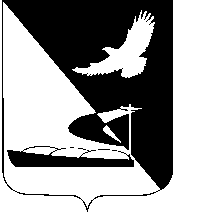 АДМИНИСТРАЦИЯ МУНИЦИПАЛЬНОГО ОБРАЗОВАНИЯ«АХТУБИНСКИЙ РАЙОН»ПОСТАНОВЛЕНИЕ30.03.2017		                                                               № 159			Об утверждении проекта муниципальной программы «Формирование современной городской среды»В соответствии со ст.179 Бюджетного кодекса Российской Федерации, постановлением Правительства Российской Федерации от 10.02.2017 № 169 «Об утверждении Правил предоставления и распределения субсидий из федерального бюджета бюджетам субъектов Российской Федерации на поддержку государственных программ субъектов Российской Федерации и муниципальных программ формирования современной городской среды», постановлением Правительства РФ от 30.01.2017 № 101 «О предоставлении и распределении в 2017 году субсидий из федерального бюджета бюджетам субъектов Российской Федерации на поддержку обустройства мест массового отдыха населения (городских парков)», постановлением Правительства Астраханской области от 10.09.2014 № 369-П «О государственной программе «Улучшение качества предоставления жилищно-коммунальных услуг на территории Астраханской области»,  постановлением администрации МО «Ахтубинский район» от 29.07.2014      № 1139 «Об утверждении порядка разработки, утверждения, реализации и оценки эффективности муниципальных программ МО «Ахтубинский район», администрация МО «Ахтубинский район»ПОСТАНОВЛЯЕТ:1. Утвердить проект муниципальной программы «Формирование современной городской среды» (прилагается).2. Отделу информатизации и компьютерного облуживания администрации МО «Ахтубинский район» (Короткий В.В.) обеспечить размещение настоящего постановления в сети Интернет на официальном сайте администрации МО «Ахтубинский район» в разделе «Документы» подразделе «Документы Администрации» подразделе «Официальные документы».Отделу контроля и обработки информации администрации МО «Ахтубинский район» (Свиридова Л.В.) представить информацию в газету «Ахтубинская правда» о размещении настоящего постановления в сети Интернет на официальном сайте администрации МО «Ахтубинский район» в разделе «Документы» подразделе «Документы Администрации» подразделе «Официальные документы».Глава муниципального образования        	                                      В.А. ВедищевПроект муниципальной программы «Формированиесовременной городской среды»Паспорт муниципальной программы1. Общие положения, основание для разработки муниципальной программы Муниципальная программа «Формирование современной городской среды» (далее - Программа) разработана в целях повышение качества и комфорта городской среды на территории МО «Ахтубинский район» и определяет основные направления деятельности органов местного самоуправления в указанной сфере.Программа разработана управлением коммунального хозяйства администрации МО «Ахтубинский район» в соответствии с:- основным направлением стратегического развития Российской Федерации «ЖКХ и городская среда» и паспортом приоритетного проекта Российской Федерации «Формирование комфортной городской среды»;- Бюджетным кодексом Российской Федерации; - Федеральным Законом от 06.10.2003 № 131-ФЗ «Об общих принципах организации местного самоуправления в Российской Федерации»;- постановлением Правительства Российской Федерации от 10.02.2017 № 169 «Об утверждении Правил предоставления и распределения субсидий из федерального бюджета бюджетам субъектов Российской Федерации на поддержку государственных программ субъектов Российской Федерации и муниципальных программ формирования современной городской среды»;- постановлением Правительства РФ от 30.01.2017 № 101 «О предоставлении и распределении в 2017 году субсидий из федерального бюджета бюджетам субъектов Российской Федерации на поддержку обустройства мест массового отдыха населения (городских парков)»;- постановлением Правительства Астраханской области от 10.09.2014 № 369-П «О государственной программе «Улучшение качества предоставления жилищно-коммунальных услуг на территории Астраханской области»;- постановлением администрации МО «Ахтубинский район» от 29.07.2014 № 1139 «Об утверждении порядка разработки, утверждения, реализации и оценки эффективности муниципальных программ МО «Ахтубинский район».2. Общая характеристика сферы реализации муниципальной программыПовышение уровня благоустройства территории стимулирует позитивные тенденции в социально-экономическом развитии территории и, как следствие, повышение качества жизни населения.Имеющиеся объекты благоустройства, расположенные на территории муниципальных образований Ахтубинского района, не обеспечивают растущие потребности и не удовлетворяют современным требованиям, предъявляемым к качеству среды проживания, а уровень их износа продолжает увеличиваться.Недостаточный уровень благоустройства инфраструктуры на территории Ахтубинского района вызывает дополнительную социальную напряженность в обществе.Отрицательные тенденции в динамике изменения уровня благоустройства территории Ахтубинского района обусловлены наличием следующих факторов:- высоким уровнем физического, морального и экономического износа дорожного покрытия и примыкающих пешеходных магистралей дворовых территорий в муниципальных образованиях Ахтубинского района;- динамично развивающимся сектором жилой застройки на территории населенных пунктов Ахтубинского района и, как следствие, расширением территорий общего пользования (улиц, дорог, пешеходных переходов, транспортных пересечений).К участию в мероприятиях по благоустройству дворовых территорий в муниципальных образованиях Астраханской области привлекаются студенческие отряды, добровольцы, волонтеры и граждане на безвозмездной основе. Мероприятия организуются ежегодно, как правило, в весенне-осенний период в виде субботников.Выполняются отдельные виды работ по благоустройству территорий общего пользования муниципальных образований, в том числе озеленение, уборка случайного мусора, приведение в порядок рабочего инвентаря, облагораживания территорий, покраска бордюров и т.д.В целях улучшения эстетического облика поселений Ахтубинского района, повышения качества жизни, необходимо реализовать комплекс взаимосвязанных мероприятий, направленных на благоустройство муниципальных территорий общего пользования, дворовых территорий многоквартирных домов, а также других мероприятий, реализуемых в данной сфере.Ремонт и реконструкция имеющихся и создание новых объектов благоустройства и транспортной инфраструктуры в сложившихся условиях является ключевой задачей органов местного самоуправления.Выделение финансирования будет производиться в соответствии с порядками предоставления иных межбюджетных трансфертов из бюджета муниципального образования «Ахтубинский район» муниципальным образованиям Ахтубинского района на:- реализацию мероприятий по формированию современной городской среды на территории МО «Ахтубинский район» согласно приложению № 1 к подпрограмме;- реализацию мероприятий по обустройству мест массового отдыха населения (городских парков) на территории МО «Ахтубинский район» согласно приложению № 2 к подпрограмме.Без реализации данных мер по повышению уровня благоустройства территории муниципальных образований Ахтубинского района нельзя добиться существенного повышения имеющегося потенциала и эффективного обслуживания экономики и населения Ахтубинского района, а также обеспечить в полной мере безопасность жизнедеятельности и охрану окружающей среды.3. Цель, задачи и условия реализации ПрограммыОсновной целью программы является повышение качества и комфорта городской среды на территории МО «Ахтубинский район».Цель программы соответствует основному стратегическому направлению развития Российской Федерации «ЖКХ и городская среда», паспорту приоритетного проекта «Формирование комфортной городской среды», а также Стратегии социально-экономического развития Астраханской области до 2020 года.Для достижения целей программы необходимо решение следующих задач:- формирование единых ключевых подходов и приоритетов становления комфортной городской среды на территории МО «Ахтубинский район» с учетом основных подходов территориального развития;- создание универсальных механизмов вовлеченности заинтересованных граждан, организаций в реализацию мероприятий по благоустройству территории муниципальных образований Ахтубинского района. Состав показателей (индикаторов) программы определен исходя из принципа необходимости и достаточности информации для характеристики достижения целей и решения задач программы. К показателям (индикаторам) программы относятся следующие:- увеличение уровня благоустроенных территорий муниципальных образований Астраханской области, участвующих в программе;- доля населения района, охваченного формированием городской среды, к запланированной численности населения района. В результате реализации программы планируются:- утверждение органами местного самоуправления поселений Ахтубинского района, в состав которых входят населенные пункты с численностью населения свыше 1000 человек, муниципальных программ по формированию комфортной городской среды на 2017 год;- утверждение органами местного самоуправления поселений Ахтубинского района, в состав которых входят населенные пункты с численностью населения свыше 1000 человек, муниципальных программ формирования современной городской среды на 2018-2022 годы, предусматривающих благоустройство всех нуждающихся в благоустройстве муниципальных территорий общего пользования, а также дворовых территорий многоквартирных домов;- корректировка органами местного самоуправления поселений Ахтубинского района правил благоустройства поселений, в состав которых входят населенные пункты с численностью населения свыше 1000 человек, по результатам общественных обсуждений с учетом методических рекомендаций, утвержденных Минстроем России. Реализация программы должна привести к формированию комфортной среды обитания и жизнедеятельности населения Ахтубинского района.В результате реализации программы к концу 2017 года должен сложиться качественно новый уровень состояния благоустройства территорий МО «Ахтубинский район».4. Обоснование включения в состав муниципальной программы подпрограммВключенные в состав муниципальной программы подпрограммы позволят повысить уровень качества формирования единых ключевых подходов и приоритетов становления комфортной городской среды на территории МО «Ахтубинский район».5. Сроки и этапы реализации ПрограммыРеализация Программы предусмотрена на 2017 год в один этап.6. Перечень мероприятий (направлений) муниципальной программыПеречень мероприятий муниципальной программы представлен в приложении № 2 к настоящей муниципальной программе.7. Ресурсное обеспечение муниципальной программыРеализация Программы предусматривается за счет средств федерального бюджета, бюджета Астраханской области и бюджета муниципального образования «Ахтубинский район».Ресурсное обеспечение реализации муниципальной программы представлено в приложении № 3 к настоящей муниципальной программе.Объемы финансирования Программы носят прогнозный характер и подлежит уточнению.8. Механизм реализации муниципальной программыМеханизм реализации мероприятий муниципальной программы определяется муниципальным заказчиком и предусматривает проведение организационных мероприятий, обеспечивающих её выполнение.9. Организация управления муниципальной программой и контроль за ходом её реализацииВ ходе реализации муниципальной программы муниципальный заказчик Программы:- обеспечивает руководство и текущее управление реализацией Программы;- с учетом выделяемых на реализацию Программы финансовых средств ежегодно уточняет целевые индикаторы и показатели, затраты на мероприятия Программы, механизм реализации Программы и состав исполнения;- обеспечивает эффективное использование средств, выделяемых на реализацию Программы;- осуществляет контроль за ходом реализации Программы;- проводит анализ и формирует предложения по рациональному использованию финансовых ресурсов Программы;- разрабатывает и согласовывает в установленном порядке проекты правовых актов;- уточняет мероприятия и объемы финансирования с учетом выполненных работ;- несет ответственность за её реализацию, непосредственные и конечные результаты, целевое и эффективное использование выделенных бюджетных средств.Муниципальный заказчик Программы ежеквартально, до 20-го числа месяца, следующего за отчетным кварталом, представляет в управление экономического развития администрации МО «Ахтубинский район» отчеты о ходе реализации Программы и эффективности использования бюджетных ассигнований.Сведения о показателях (индикаторах) муниципальной программы, подпрограмм муниципальной программы и их значениях представлены в приложении № 1 к настоящей муниципальной программе.10. Оценка эффективности реализации муниципальной программыОсновным результатом реализации Программы является формирование единых ключевых подходов и приоритетов становления комфортной городской среды на территории МО «Ахтубинский район».Сведения по показателям результативности и эффективности реализации муниципальной программы представлены в приложении № 4 к настоящей муниципальной программе.Паспорт подпрограммы «Формирование современной городской среды на территории МО «Ахтубинский район» муниципальной программыХарактеристика сферы реализации подпрограммы, описание основных проблем в указанной сфере и прогноз ее развитияПовышение уровня социально-экономического развития Ахтубинского района неразрывно связано с уровнем благоустройства территорий муниципальных образований Ахтубинского района. Привлекательный внешний облик поселений муниципальных образований района способствует привлечению инвестиций в экономику района.Имеющиеся объекты благоустройства, расположенные на территории муниципальных образований «Ахтубинский район», не обеспечивают растущие потребности и не удовлетворяют современным требованиям, предъявляемым к качеству среды проживания, а уровень их износа продолжает увеличиваться.Характеристика состояния сферы благоустройства на территории муниципального образования «Ахтубинский район»К участию в мероприятиях по благоустройству дворовых территорий в муниципальном образовании «Ахтубинский район» привлекаются добровольцы, волонтеры и граждане на безвозмездной основе. Мероприятия организуются ежегодно, как правило, в весенне-осенний период в виде субботников. Выполняются отдельные виды работ по благоустройству территорий общего пользования муниципального образования «Ахтубинский район», в том числе озеленение, уборка случайного мусора, приведение в порядок рабочего инвентаря, облагораживания территорий, покраска бордюров и т.д.В целях улучшения эстетического облика муниципального образования «Ахтубинский район», повышения качества жизни населения необходимо реализовать комплекс взаимосвязанных мероприятий, направленных на благоустройство муниципальных территорий общего пользования, дворовых территорий многоквартирных домов, а также других мероприятий, реализуемых в данной сфере.Мероприятия по благоустройству дворовых и общественных территорий необходимо проводить с учетом обеспечения физической, пространственной и информационной доступности зданий, сооружений, дворовых и общественных территорий для инвалидов и других маломобильных групп населения.Ремонт и реконструкция имеющихся и создание новых объектов благоустройства и транспортной инфраструктуры в сложившихся условиях является ключевой задачей органов местного самоуправления.2. Цели, задачи и показатели (индикаторы) достиженияцелей и решения задач, описание основных ожидаемыхконечных результатов подпрограммыЦелью подпрограммы является повышение уровня благоустройства территории городских поселений Ахтубинского района, являющихся административными центрами муниципального района и в состав которых входят населенные пункты с численностью населения свыше 1000 человек.Для достижения целей подпрограммы необходимо решение следующих задач:- повышение уровня благоустройства дворовых территорий муниципальных образований Ахтубинского района;- повышение уровня благоустройства муниципальных территорий общего пользования (парков, скверов, набережных и др.);- повышение уровня вовлеченности заинтересованных граждан, организаций в реализацию мероприятий по благоустройству территорий муниципальных образований Ахтубинского района;Состав показателей (индикаторов) подпрограммы определен исходя из принципа необходимости и достаточности информации для характеристики достижения целей и решения задач подпрограммы. К показателям (индикаторам) подпрограммы относятся следующие:- увеличение уровня благоустроенных дворовых территорий;- доля и площадь муниципальных территорий общего пользования (парки, скверы, набережные и т.д.); - доля населения Ахтубинского района, охваченного формированием городской среды, к запланированной численности населения города. В результате реализации подпрограммы планируется:- определение перспективы улучшения благоустройства муниципального образования «Ахтубинский район»;- вовлечение граждан в принятие решений по знаковым объектам благоустройства;- проведение в 2017 году конкурсов для определения лучших проектов по благоустройству муниципальных территорий Ахтубинского района общего пользования в Астраханской области в порядке и на условиях, утвержденных Минстроем России. Реализация программы должна привести к формированию комфортной среды обитания и жизнедеятельности населения Ахтубинского района.3. Обоснование объема финансовых ресурсов,необходимых для реализации подпрограммыРеализация подпрограммы предусматривается за счёт средств субсидий из федерального бюджета, бюджета Астраханской области, компенсации расходов бюджета Астраханской области, предоставленных на реализацию мероприятий, в размере не менее 28 процентов от суммы субсидии за счет средств бюджета МО «Ахтубинский район».Объем финансирования подпрограммных мероприятий на 2017 год составляет 18 908,2 тыс.руб. из них:- 13 613,9 тыс.руб. - Федеральный бюджет;- 5 294,3 тыс.руб. - бюджет Астраханской области; - 5 294,3 тыс.руб. - компенсация расходов бюджета Астраханской области, предоставленных на реализацию мероприятий подпрограммы, в размере не менее 28 процентов от суммы субсидии, за счет средств бюджета МО «Ахтубинский район». Исполнители подпрограммы несут ответственность за своевременное выполнение ее мероприятий.Перечень мероприятий и объемы финансирования за счет бюджетов всех уровней носят прогнозный характер и подлежат уточнению исходя из возможностей соответствующих бюджетов с корректировкой мероприятий программы, результатов их реализации и оценки эффективности.Мероприятия подпрограммы приведены в приложении № 1.4. Минимальный перечень видов работ по благоустройству дворовых территорийРеализация подпрограммы предусматривает благоустройство в 2017 году территории городского поселения Ахтубинского района – МО «Город Ахтубинск»:г. Ахтубинск ул. Щербакова, д. 2:- ремонт и устройство дворовых проездов (включая оснащение пандусами съездов с тротуаров и (или) из подъездов многоквартирных домов для маломобильных групп населения);- обеспечение освещения дворовых территорий (приоритетным является применение энергосберегающих технологий);- установка скамеек, урн.2. г. Ахтубинск ул. Волгоградская, д. 15, 13, ул. Челюскинцев, д. 6, 8:- ремонт и устройство дворовых проездов (включая оснащение пандусами съездов с тротуаров и (или) из подъездов многоквартирных домов для маломобильных групп населения);- обеспечение освещения дворовых территорий (приоритетным является применение энергосберегающих технологий);- установка скамеек, урн.3. г. Ахтубинск ул. Волгоградская, д. 17, ул. Крупская, д. 12:- ремонт и устройство дворовых проездов (включая оснащение пандусами съездов с тротуаров и (или) из подъездов многоквартирных домов для маломобильных групп населения);- обеспечение освещения дворовых территорий (приоритетным является применение энергосберегающих технологий);- установка скамеек, урн.4. г. Ахтубинск ул. Волгоградская, д. 19, 17 А, ул. Крупская, д. 16:- ремонт и устройство дворовых проездов (включая оснащение пандусами съездов с тротуаров и (или) из подъездов многоквартирных домов для маломобильных групп населения);- обеспечение освещения дворовых территорий (приоритетным является применение энергосберегающих технологий);- установка скамеек, урн.5. г. Ахтубинск ул. Волгоградская, д. 21, 21 А:- ремонт и устройство дворовых проездов (включая оснащение пандусами съездов с тротуаров и (или) из подъездов многоквартирных домов для маломобильных групп населения);- обеспечение освещения дворовых территорий (приоритетным является применение энергосберегающих технологий);- установка скамеек, урн.5. Перечень общественных территорий, подлежащих благоустройству в 2017 годуРеализация подпрограммы предусматривает обустройство территории в районе ДК «Речников» в Заречной части города Ахтубинск вдоль береговой зоны.Предполагается произвести следующие работы:- высадку липовой аллеи;- формирование цветочных клумб;- замощение территории набережной;- размещение газонов между замощением территории;- устройство балюстрады на набережной;- освещение территории с применением энергосберегающих технологий;- устройство фонтана;- установка скамеек, урн. 6. Перечень мероприятий по благоустройству парка, подлежащих реализации в 2017 годуПри наличии нескольких парков на территории города, нуждающихся в благоустройстве, не позднее 15 апреля 2017 года МО «Город Ахтубинск» разрабатывает, утверждает и опубликовывает порядок и сроки представления, рассмотрения и оценки предложений граждан, организаций о выборе парка, подлежащего благоустройству в 2017 году. Мероприятия по обустройству мест массового отдыха населения (городских парков) определяются после проведения общественных обсуждений, но не позднее 1 июня 2017 года.7. Порядок разработки, обсуждения с заинтересованными лицами и утверждения дизайн-проектов благоустройства дворовых территорийВ целях реализации подпрограммы необходим порядок разработки, обсуждения с заинтересованными лицами и утверждения дизайн-проектов благоустройства дворовых территорий, включенных в муниципальную программу на 2017 год, содержащих текстовое и визуальное описание предлагаемого проекта, перечня (в том числе в виде соответствующих визуализированных изображений) элементов благоустройства, предлагаемых к размещению на соответствующей дворовой территории.Верно:Приложение № 1 к подпрограммеПорядок предоставления в 2017 году иного межбюджетного трансферта из бюджета муниципального образования «Ахтубинский район» муниципальным образованиям Ахтубинского района на реализацию муниципальных программ формирования современной городской среды1. Настоящий Порядок предоставления в 2017 году иного межбюджетного трансферта из бюджета муниципального образования «Ахтубинский район» муниципальным образованиям Ахтубинского района на реализацию муниципальных программ формирования современной городской среды (далее - Порядок) разработан в соответствии с Бюджетным кодексом Российской Федерации, Правилами предоставления и распределения субсидий из федерального бюджета бюджетам субъектов Российской Федерации на поддержку государственных программ субъектов Российской Федерации и муниципальных программ формирования современной городской среды, утвержденными постановлением Правительства Российской Федерации от 10.02.2017 № 169 (далее – Правила), постановлением Правительства Астраханской области от 10.09.2014 № 369-П «О государственной программе «Улучшение качества предоставления жилищно-коммунальных услуг на территории Астраханской области» и определяет условия предоставления иного межбюджетного трансферта из бюджета муниципального образования «Ахтубинский район» муниципальным образованиям Ахтубинского района на реализацию муниципальных программ формирования современной городской среды (далее – иной межбюджетный трансферт).2. Получателями иного межбюджетного трансферта являются муниципальные образования Ахтубинского района (далее – муниципальные образования), являющиеся административными центрами муниципального района и в состав которого входят населенные пункты с численностью населения свыше 1000 человек.3. Иной межбюджетный трансферт предоставляется муниципальным образованиям в пределах бюджетных ассигнований, предусмотренных муниципальному образованию «Ахтубинский район» Законом Астраханской области от 26.12.2016 № 86/2016-ОЗ «О бюджете Астраханской области на 2017 год и на плановый период 2018 и 2019 годов» (далее – Закон о бюджете), решением Совета муниципального образования «Ахтубинский район» от 29.12.2016 № 285 «О бюджете муниципального образования «Ахтубинский район» на 2017 год и на плановый период 2018 и 2019 годов (далее - Решение о бюджете).4. Иной межбюджетный трансферт распределяется следующим образом:- не менее 2/3 объема средств иного межбюджетного трансферта направляется на мероприятия по благоустройству дворовых территорий;- 1/3 объема средств иного межбюджетного трансферта направляется на иные мероприятия по благоустройству, предусмотренных муниципальной программой, направленной на реализацию мероприятий по благоустройству территорий муниципального образования (далее – муниципальная программа), в том числе в соответствии с подпунктом «а» пункта 13 Правил.5. Мероприятия, указанные в пункте 1 настоящего Порядка, осуществляются при соблюдении следующих условий:5.1. В минимальный перечень видов работ по благоустройству дворовых территорий, финансируемых за счет средств иного межбюджетного трансферта, включаются:- ремонт и устройство дворовых проездов (включая оснащение пандусами съездов с тротуаров и (или) из подъездов многоквартирных домов для маломобильных групп населения);- обеспечение освещения дворовых территорий (приоритетным является применение энергосберегающих технологий);- установка скамеек, урн.5.2. В перечень дополнительных видов работ по благоустройству дворовых территорий многоквартирных домов, финансируемых за счет средств иного межбюджетного трансферта (далее – дополнительный перечень), включаются:- оборудование детских и (или) спортивных площадок, автомобильных парковок (включая оснащение пандусами и местами для маломобильных групп населения); - озеленение территорий (с высадкой шумо- и пылезащитных видов зеленых насаждений, а также необходимую опиловку-омоложение);- обустройство ограждений (леерное и (или) пешеходное ограждение, столбики с подсветкой);- обеспечение дополнительного освещения прилегающих территорий (приоритетным является применение энергосберегающих технологий, датчиков движения);- обустройство необходимых элементов для полива зеленых насаждений;- обустройство наружного покрытия дворового пространства (обустройство дорожек, покрытия детских и спортивных площадок);- оборудование мест для выгула и (или) дрессировки собак (открытая или закрытая зона);- оборудование велопарковок вблизи многоквартирных домов (у входа или напротив);- оборудование площадок для настольных игр (шахматы, домино,  настольный теннис и т.д.);- благоустройство контейнерных площадок (включая подъездные пути к ним) на дворовых территориях;- оборудование системы видеонаблюдения на дворовых территориях;- ремонт и устройство тротуаров дворовых территорий, а также дорожек от входа в многоквартирный дом (подъезда) до дворового проезда (включая оснащение пандусами тротуаров и (или) дорожек от входа в многоквартирный дом (подъезда) для маломобильных групп населения).5.3. Собственники помещений в многоквартирных домах, собственники иных зданий и сооружений, расположенных в границах дворовой территории, подлежащей благоустройству (далее – заинтересованные лица), принимают трудовое участие в реализации мероприятий по благоустройству дворовых территорий в рамках дополнительного перечня, в форме выполнения неоплачиваемых работ, не требующих специальной квалификации (озеленение территории, высадка саженцев, уборка мусора, покраска бордюров) в весенне-осенний период при проведении субботников. 6. Критериями отбора муниципального образования для предоставления иного межбюджетного трансферта являются:6.1. Наличие в бюджете муниципального образования бюджетных ассигнований на компенсацию расходов бюджета муниципального образования «Ахтубинский район», предоставленных на реализацию мероприятий, указанных в пункте 1 настоящего Порядка, в размере не менее 28 процентов от суммы иного межбюджетного трансферта.6.2. Наличие обязательства муниципального образования:- об использовании иного межбюджетного трансферта по направлениям, указанным в абзацах втором, третьем пункта 4 настоящего Порядка, с соблюдением условий, указанных в пункте 5 настоящего Порядка;- о разработке и опубликовании не позднее 1 апреля 2017 года для общественного обсуждения (срок обсуждения - не менее 30 дней со дня опубликования) проекта муниципальной программы, соответствующей требованиям, указанным в подпункте «а» пункта 12, пункте 13 Правил;- о разработке, утверждении и опубликовании не позднее 1 апреля 2017 года:порядка и сроков представления, рассмотрения и оценки предложений заинтересованных лиц о включении дворовой территории в муниципальную программу (далее – предложения заинтересованных лиц), исходя из даты представления предложений заинтересованных лиц, оформленных в соответствии с законодательством Российской Федерации в виде протоколов общих собраний собственников помещений в каждом многоквартирном доме, решений собственников каждого здания и сооружения, расположенных в границах дворовой территории, и содержащих в том числе информацию, указанную в подпункте «б» пункта 12 Правил (далее – порядок оценки предложений заинтересованных лиц);порядка общественного обсуждения проекта муниципальной программы, предусматривающего в том числе формирование общественной комиссии из представителей органов местного самоуправления муниципальных образований Ахтубинского района, политических партий и движений, общественных организаций, иных лиц для организации такого обсуждения, проведения оценки предложений заинтересованных лиц, а также для осуществления контроля за реализацией муниципальной программы после ее утверждения в установленном порядке;порядка и сроков представления, рассмотрения и оценки предложений граждан, организаций о включении в муниципальную программу территории муниципального образования соответствующего функционального назначения (площади, набережные, улицы, пешеходные зоны, скверы, парки, иные территории), подлежащей благоустройству в 2017 году (далее – общественная территория);- об утверждении не позднее 20 мая 2017 года муниципальной программы с учетом результатов общественного обсуждения;- о подготовке и утверждении не позднее 20 июня 2017 года с учетом обсуждения с представителями заинтересованных лиц дизайн-проекта благоустройства каждой дворовой территории, включенной в муниципальную программу, а также дизайн-проекта благоустройства общественной территории, в которые включается текстовое и визуальное описание предлагаемого проекта, в том числе его концепция и перечень (в том числе визуализированный) элементов благоустройства, предлагаемых к размещению на соответствующей территории (далее – дизайн-проект);- о перечислении не позднее 1 августа 2017 года в бюджет муниципального образования «Ахтубинский район» из бюджета муниципального образования денежных средств, указанных в подпункте 6.1 настоящего пункта;- о завершении реализации муниципальной программы до конца 2017 года.7. Для получения иного межбюджетного трансферта муниципальное образование до 20 марта 2017 года представляет в муниципального образования «Ахтубинский район» следующие документы:- заявку на предоставление иного межбюджетного трансферта в произвольной письменной форме, содержащую в том числе обязательство муниципального образования по вопросам, указанным в подпункте 6.2 пункта 6 настоящего Порядка;- выписку из бюджета муниципального образования, подтверждающую наличие в бюджете муниципального образования бюджетных ассигнований на компенсацию расходов бюджета муниципального образования «Ахтубинский район», предоставленных на реализацию мероприятий, указанных в пункте 1 настоящего Порядка, в размере не менее 28 процентов от суммы иного межбюджетного трансферта.8. Размер иного межбюджетного трансферта, предоставляемого из бюджета муниципального образования «Ахтубинский район» бюджету муниципального образования определяется в соответствии с Порядком предоставления в 2017 году субсидий из бюджета Астраханской области муниципальным образованиям Астраханской области на поддержку обустройства мест массового отдыха населения (городских парков), прилагаемым к подпрограмме «Формирование современной городской среды» государственной программы «Улучшение качества предоставления жилищно-коммунальных услуг на территории Астраханской области», утвержденной постановлением Правительства Астраханской области от 10.09.2014 № 369-П. 9. Основаниями для отказа в предоставлении иного межбюджетного трансферта являются:- представление неполного пакета документов, указанных в пункте 7 настоящего Порядка, и (или) недостоверных сведений в них;- несоответствие муниципального образования критериям отбора, указанным в пункте 6 настоящего Порядка;- несоблюдение срока представления документов, указанного в пункте 8 настоящего Порядка.В случае отказа в предоставлении иного межбюджетного трансферта по основаниям, предусмотренным в абзаце втором настоящего пункта, муниципальное образование имеет право повторно обратиться за предоставлением иного межбюджетного трансферта после устранения оснований, послуживших причиной отказа.10. Основанием для перечисления иного межбюджетного трансферта является соглашение между муниципальным образованием «Ахтубинский район» и муниципальным образованием о предоставлении в 2017 году иного межбюджетного трансферта из бюджета муниципального образования «Ахтубинский район» муниципальному образованию на реализацию муниципальных программ формирования современной городской среды по форме согласно приложению № 1 к настоящему Порядку.11. Перечисление иного межбюджетного трансферта в доход бюджета муниципального образования осуществляется финансовым управлением администрации муниципального образования «Ахтубинский район» в течение 5 рабочих дней со дня поступления денежных средств в доход бюджета муниципального образования «Ахтубинский район» из бюджета Астраханской области.12. Муниципальное образование представляет в управление коммунального хозяйства администрации муниципального образования «Ахтубинский район»:- ежемесячно, до 2-го числа месяца, следующего за отчетным периодом отчет:об использовании иного межбюджетного трансферта из бюджета муниципального образования «Ахтубинский район» муниципальным образованиям Ахтубинского района на реализацию муниципальных программ формирования современной городской среды по форме согласно приложению № 2 к настоящему Порядку;о достижении показателей результативности использования иного межбюджетного трансферта из бюджета муниципального образования «Ахтубинский район» муниципальным образованием Ахтубинского района на реализацию муниципальных программ формирования современной городской среды по форме согласно приложению № 3 к настоящему Порядку;- до 3 апреля 2017 года копии:проекта муниципальной программы, соответствующей требованиям, указанным в подпункте «а» пункта 12, пункте 13 Правил;утвержденного и опубликованного порядка общественного обсуждения проекта муниципальной программы;утвержденного и опубликованного порядка оценки предложений заинтересованных лиц;утвержденного и опубликованного порядка представления, рассмотрения и оценки предложений граждан, организаций о включении в муниципальную программу общественной территории, подлежащей благоустройству в 2017 году;- до 25 мая 2017 года копию утвержденной муниципальной программы;- до 25 июня 2017 года копию утвержденного дизайн-проекта;- до 25 декабря 2017 информационную справку в произвольной письменной форме о завершении мероприятий муниципальной программы.13. Муниципальные образования несут ответственность за соблюдение условий, целей и порядка, установленных при предоставлении иного межбюджетного трансферта. 14. В случае, если муниципальным образованием по состоянию на 25 декабря 2017 года допущены нарушения обязательств, предусмотренных соглашением, в части достижения показателей результативности использования иного межбюджетного трансферта и до 1 марта 2018 года указанные нарушения не устранены, то до 1 апреля 2018 года средства (Vвозврата) подлежат возврату в размере, определяемом по формуле:                           (Vвозврата)  = (Vтр х k x m/n) x 0,1,где:Vтр - размер иного межбюджетного трансферта, предоставленного бюджету муниципального образования;m – количество показателей результативности использования иного межбюджетного трансферта, по которым индекс, отражающий уровень недостижения i-го показателя результативности использования иного межбюджетного трансферта, имеет положительное значение;n - общее количество показателей результативности использования иного межбюджетного трансферта; k – коэффициент возврата иного межбюджетного трансферта.Коэффициент возврата определяется по формуле:k = SUM Di/m,где:Di – индекс, отражающий уровень недостижения i-го показателя результативности использования иного межбюджетного трансферта, который рассчитывается по формуле:Di = 1 – Ti /Si, где:Ti - фактически достигнутое значение i-го показателя результативности использования иного межбюджетного трансферта на отчетную дату;Si - плановое значение i-го показателя результативности использования иного межбюджетного трансферта, установленное соглашением.При расчете коэффициента возврата иного межбюджетного трансферта используются только положительные значения индекса, отражающие уровень недостижения i-го показателя результативности использования иного межбюджетного трансферта.15. Муниципальное образование «Ахтубинский район» несет ответственность за соблюдение условий, целей и порядка, установленных при предоставлении иного межбюджетного трансферта.В случае несоблюдения муниципальными образованиями условий, целей и порядка предоставления иного межбюджетного трансферта муниципальное образование «Ахтубинский район» уведомляет муниципальные образования о выявленных нарушениях в течение 10 рабочих дней со дня их выявления.Муниципальные образования обязаны устранить выявленные нарушения в течение 14 рабочих дней со дня получения уведомления.В случае неустранения муниципальными образованиями нарушений в срок, установленный абзацем третьим настоящего пункта, к ним применяются бюджетные меры принуждения в порядке, установленном бюджетным законодательством Российской Федерации.В случае несоблюдения Получателем, предусмотренных настоящим Соглашением сроков по возврату средств в бюджет муниципального образования «Ахтубинский район», указанные средства взыскиваются за счет межбюджетных трансфертов, предусмотренных бюджету муниципального образования «Город Ахтубинск» из бюджета муниципального образования «Ахтубинский район», а также за счет отчислений от федеральных и региональных налогов и сборов, налогов, предусмотренных специальными налоговыми режимами, подлежащих зачислению в бюджет муниципального образования в соответствии с требованием статьи 306.2 БК РФ.16. Остаток не использованных в 2017 году иного межбюджетного трансферта подлежит возврату в доход бюджета муниципального образования «Ахтубинский район» в соответствии с пунктом 5 статьи 242 БК РФ. 17. Показатели результативности использования иного межбюджетного трансферта:Приложение № 1к ПорядкуСоглашение о предоставлении в 2017 году иного межбюджетного трансферта из бюджета муниципального образования «Ахтубинский район» муниципальному образованию «_______________» на реализацию муниципальных программ формирования современной городской среды    г. Ахтубинск                                                       «__»____________ 2017 годаМуниципальное образование «Ахтубинский район», в лице главы муниципального образования _________________________, действующего на основании Устава муниципального образования «Ахтубинский район», далее именуемое «Муниципальное образование», и муниципальное образование «__________________», в лице главы муниципального образования «__________________», действующего на основании ______________________, именуемое в дальнейшем «Получатель», с другой стороны, совместно именуемые в дальнейшем «Стороны», в целях реализации подпрограммы «Формирование современной городской среды» государственной программы «Улучшение качества предоставления жилищно-коммунальных услуг на территории Астраханской области», утвержденной постановлением Правительства Астраханской области от 10.09.2014 № 369-П, в соответствии с Порядком предоставления в 2017 году иного межбюджетного трансферта из бюджета муниципального образования «Ахтубинский район» муниципальным образованиям Ахтубинского района на реализацию муниципальных программ формирования современной городской среды, прилагаемым к муниципальной программе «Формирование современной городской среды», утвержденной постановлением муниципального образования «Ахтубинский район» от _____________ № ____ (далее – Порядок), заключили настоящее Соглашение о нижеследующем.1. Предмет Соглашения1.1. Предметом настоящего Соглашения является предоставление в 2017 году Получателю иного межбюджетного трансферта из бюджета муниципального образования «Ахтубинский район» муниципальным образованиям Ахтубинского района на реализацию муниципальных программ формирования современной городской среды (далее - иной межбюджетный трансферт) в размере _________ (_________) рубля ___ копеек.1.2. Муниципальное образование в соответствии с Законом Астраханской области от 26.12.2016 № 86/2016-ОЗ «О бюджете Астраханской области на 2017 год и на плановый период 2018 и 2019 годов», решением Совета муниципального образования «Ахтубинский район» от 29.12.2016 № 285 «О бюджете муниципального образования «Ахтубинский район» на 2017 год и на плановый период 2018 и 2019 годов (далее - решение о бюджете) и Порядком направляет иной межбюджетный трансферт в размере ________ (_______________) рубля ___ копеек в доход бюджета Получателя в пределах доведенных Министерством строительства и жилищно-коммунального хозяйства Астраханской области объемов бюджетных ассигнований на реализацию муниципальных программ формирования современной городской среды,  в том числе:в сумме __________ (___________________) рубля ___ копеек на мероприятия по благоустройству дворовых территорий;в сумме __________ (___________________) рубль ___ копеек на иные мероприятия по благоустройству, предусмотренные муниципальной программой, направленной на реализацию мероприятий по благоустройству территорий муниципального образования на 2017 год, в том числе в соответствии с подпунктом «а» пункта 13 Правил предоставления и распределения субсидий из федерального бюджета бюджетам субъектов Российской Федерации на поддержку государственных программ субъектов Российской Федерации и муниципальных программ формирования современной городской среды, утвержденных постановлением Правительства Российской Федерации от 10.02.2017 № 169 (далее – Правила).1.3. Администратором дохода Получателя поступления средств является  администрация муниципального образования «______________».1.4. Получатель обеспечивает перечисление не позднее 1 августа 2017 года в бюджет муниципального образования «Ахтубинский район»  денежных средств в размере ______________ (________________) рублей ___ копеек на компенсацию расходов муниципального образования «Ахтубинский район» для выполнения обязательств по компенсации расходов бюджета Астраханской области, предоставленных на реализацию муниципальных программ формирования современной городской среды,  на реализацию мероприятий, указанных в пункте 1.1 настоящего раздела.1.5. Перечень мероприятий, финансируемых за счет иного межбюджетного трансферта из бюджета муниципального образования «Ахтубинский район» муниципальным образованиям Ахтубинского района на реализацию муниципальных программ формирования современной городской среды с указанием объемов финансирования является неотъемлемой  частью настоящего Соглашения (приложение № 1).2. Права и обязанности Сторон2.1. Муниципальное образование:2.1.1. В пределах лимитов бюджетных обязательств, утвержденных решением о бюджете, перечисляет в доход бюджета Получателя средства, указанные в пункте 1.2 раздела 1 настоящего Соглашения, в течение 5 рабочих дней со дня поступления денежных средств в доход бюджета муниципального образования «Ахтубинский район». 2.1.2. В соответствии с Бюджетным кодексом Российской Федерации обеспечивает соблюдение Получателем условий, целей и порядка, установленных при предоставлении иного межбюджетного трансферта.2.1.3. Запрашивает у Получателя информацию и документы, необходимые для реализации настоящего Соглашения.2.1.4. Оказывает Получателю консультативную и методическую помощь по вопросам реализации настоящего Соглашения в соответствии с законодательством Российской Федерации.2.1.5. Уведомляет Получателя о выявленных нарушениях в течение 10 рабочих дней со дня их выявления в случае несоблюдения Получателем условий, целей и порядка предоставления субсидии.2.1.6. В случае несоблюдения Получателем, предусмотренных настоящим Соглашением сроков по возврату средств в бюджет муниципального образования «Ахтубинский район», указанные средства взыскиваются за счет межбюджетных трансфертов, предусмотренных бюджету муниципального образования «________________» из бюджета муниципального образования «Ахтубинский район», а также за счет отчислений от федеральных и региональных налогов и сборов, налогов, предусмотренных специальными налоговыми режимами, подлежащих зачислению в бюджет муниципального образования в соответствии с требованием статьи 306.2 БК РФ.2.2. Получатель:2.2.1. Представляет в управление коммунального хозяйства администрации муниципального образования «Ахтубинский район»: - ежемесячно, до 2-го числа месяца, следующего за отчетным периодом, отчет:об использовании иного межбюджетного трансферта из бюджета муниципального образования «Ахтубинский район» на реализацию муниципальных программ формирования современной городской среды по форме согласно приложению № 2 к Порядку;о достижении показателей результативности использования иного межбюджетного трансферта из бюджета муниципального образования «Ахтубинский район» на реализацию муниципальных программ формирования современной городской среды по форме согласно приложению № 3 к Порядку;- документы, указанные в абзацах пятом – двенадцатом пункта 12 Порядка.2.2.2. Обеспечивает выполнение показателей результативности использования иного межбюджетного трансферта из бюджета муниципального образования «Ахтубинский район» на реализацию муниципальных программ формирования современной городской среды, указанных в приложении № 2 к настоящему Соглашению.2.2.3. Обеспечивает привлечение к выполнению работ по благоустройству дворовых территорий студенческих строительных отрядов.2.2.4. Обязуется до 1 апреля 2018 года осуществить возврат средств в бюджет муниципального образования «Ахтубинский район» в порядке, установленном пунктом 14 Порядка, в случае если по состоянию на 25 декабря 2017 года допущены нарушения обязательств, предусмотренных настоящим Соглашением, в части достижения показателей результативности использования иного межбюджетного трансферта и до 1 марта 2018 года указанные нарушения не устранены. 2.2.5. Обращается в Муниципальное образование за оказанием консультативной и методической помощи по вопросам реализации настоящего Соглашения.2.2.6. Устраняет выявленные нарушения в течение 14 рабочих дней со дня получения уведомления, указанного в подпункте 2.1.5 пункта 2.1 настоящего раздела.2.2.7. Обязуется возвратить остаток не использованной в 2017 году иного межбюджетного трансферта в доход бюджета муниципального образования «Ахтубинский район» в соответствии с пунктом 5 статьи 242 БК РФ.3. Ответственность Сторон3.1. За неисполнение или ненадлежащее исполнение обязательств по настоящему Соглашению Стороны несут ответственность, предусмотренную законодательством Российской Федерации.3.2. В случае не устранения Получателем допущенных нарушений, к нему применяются бюджетные меры принуждения в порядке, установленном бюджетным законодательством Российской Федерации.4. Срок действия СоглашенияНастоящее Соглашение вступает в силу со дня его подписания Сторонами и действует до полного исполнения ими принятых на себя обязательств.5. Заключительные положения5.1. Любые изменения и дополнения к настоящему Соглашению оформляются в виде дополнительного соглашения, подписываемого Сторонами.5.2. Настоящее Соглашение может быть расторгнуто при согласии подписавших его Сторон либо в иных случаях, предусмотренных законодательством Российской Федерации.5.3. Не урегулированные Сторонами споры и разногласия, возникшие при исполнении настоящего Соглашения или в связи с ним, рассматриваются в порядке, предусмотренном законодательством Российской Федерации.5.4. Настоящее Соглашение составлено в двух экземплярах,  имеющих равную юридическую силу, по одному для каждой из Сторон.6. Реквизиты и подписи СторонПриложение № 1к СоглашениюПеречень мероприятий, финансируемых за счет иного межбюджетного трансферта из бюджета МО «Ахтубинский район» муниципальным образованиям Ахтубинского района на реализацию муниципальных программ формирования современной городской среды____________________________________________________________________(наименование муниципального образования Ахтубинского района)Руководитель органа местногосамоуправления МО «Ахтубинский район» ____________________________(подпись) (Ф.И.О.)Руководитель органа местногосамоуправления муниципального образованияАхтубинского района                          ____________________________(подпись) (Ф.И.О.)Приложение № 2к СоглашениюПоказатели результативности использования иного межбюджетного трансферта из бюджета МО «Ахтубинский район» муниципальным образованиям Ахтубинского района на реализацию муниципальных программ формирования современной городской средыРуководитель органа местногосамоуправления муниципального образованияАхтубинского района                                     _________________________                                                                                              (подпись) (Ф.И.О.)Приложение № 2к ПорядкуОтчетоб использовании иного межбюджетного трансферта из бюджета муниципального образования «Ахтубинский район» муниципальным образованиям Ахтубинского район на реализацию муниципальных программ формирования современной городской среды____________________________________________________________________(наименование муниципального образования Ахтубинского района)Руководитель органа местного самоуправления муниципального образования Ахтубинского района _________________________________(подпись) (Ф.И.О.)Исполнитель _________________________________                                (подпись) (Ф.И.О.)Главный бухгалтер _________________________________                               (подпись) (Ф.И.О., тел.)Приложение № 3к ПорядкуОтчет о достижении показателей результативности использования иного межбюджетного трансферта из бюджета муниципального образования «Ахтубинский район» муниципальным образованиям Ахтубинского района на реализацию муниципальных программ формирования современной городской среды по состоянию на _______________________ 2017 года____________________________________________________________(наименование муниципального образования Ахтубинского района)Руководитель органа местногосамоуправления муниципального образованияАхтубинского района                                     _______________     __________                                                                                              (подпись)            (Ф.И.О.)Приложение № 2к подпрограммеПорядок предоставления в 2017 году иного межбюджетного трансферта из бюджета муниципального образования «Ахтубинский район» муниципальным образованиям Ахтубинского района на поддержку обустройства мест массового отдыха населения (городских парков)1. Настоящий Порядок предоставления в 2017 году иного межбюджетного трансферта из бюджета муниципального образования «Ахтубинский район» муниципальным образованиям Ахтубинского района на поддержку обустройства мест массового отдыха населения (городских парков) (далее - Порядок) разработан в соответствии с Бюджетным кодексом Российской Федерации, Правилами предоставления и распределения в 2017 году субсидий из федерального бюджета бюджетам субъектов Российской Федерации на поддержку обустройства мест массового отдыха населения (городских парков), утвержденными постановлением Правительства Российской Федерации от 30.01.2017 № 101 «О предоставлении и распределении в 2017 году субсидий из федерального бюджета бюджетам субъектов Российской Федерации на поддержку обустройства мест массового отдыха населения (городских парков)», постановлением Правительства Астраханской области от 10.09.2014 № 369-П «О государственной программе «Улучшение качества предоставления жилищно-коммунальных услуг на территории Астраханской области» и определяет условия предоставления в 2017 году иного межбюджетного трансферта из бюджета МО «Ахтубинский район» муниципальным образованиям Ахтубинского района на поддержку обустройства мест массового отдыха населения (городских парков) (далее – иной межбюджетный трансферт).В настоящем Порядке под парком понимается озелененная территория многофункционального или специализированного направления рекреационной деятельности, предназначенная для периодического массового отдыха населения, расположенная в городах с численностью населения до 250 тыс. человек.2. Получателями иного межбюджетного трансферта являются муниципальные образования Ахтубинского района (далее - муниципальные образования), являющиеся административными центрами муниципального района с численностью населения до 250 тыс. человек, имеющим на своей территории парк, нуждающийся в благоустройстве (далее – муниципальное образование).3. Иной межбюджетный трансферт предоставляется муниципальным образованиям в пределах бюджетных ассигнований, предусмотренных муниципальному образованию «Ахтубинский район» Законом Астраханской области от 26.12.2016 № 86/2016-ОЗ «О бюджете Астраханской области на 2017 год и на плановый период 2018 и 2019 годов» (далее – Закон о бюджете), решением Совета муниципального образования «Ахтубинский район» от 29.12.2016 № 285 «О бюджете муниципального образования «Ахтубинский район» на 2017 год и на плановый период 2018 и 2019 годов (далее - Решение о бюджете).4. Критериями отбора муниципальных образований для предоставления иного межбюджетного трансферта являются: - наличие предусмотренных в бюджете муниципальных образований бюджетных ассигнований на компенсацию расходов бюджета муниципального образования «Ахтубинский район», предоставленных на реализацию мероприятий, указанных в пункте 1 настоящего Порядка в размере не менее 28 процентов от суммы иного межбюджетного трансферта;- наличие обязательств муниципального образования - получателя иного межбюджетного трансферта:при наличии единственного на территории города парка, нуждающегося в благоустройстве, – осуществить благоустройство такого парка, обеспечив участие граждан в выборе мероприятий по благоустройству путем проведения общественных обсуждений продолжительностью не менее 30 дней со дня объявления обсуждения, но не позднее 1 мая 2017 года;не позднее 12 апреля 2017 года разработать, утвердить и опубликовать порядок и сроки представления, рассмотрения и оценки предложений граждан, организаций о выборе парка, подлежащего благоустройству в 2017 году (при наличии нескольких парков на территории города, нуждающихся в благоустройстве);не позднее 25 мая 2017 года с учетом результатов общественного обсуждения принять решение о выборе парка, подлежащего благоустройству в 2017 году;обеспечить утверждение дизайн-проекта обустройства парка и перечня мероприятий по обустройству парка, подлежащих реализации в 2017 году с учетом результатов общественных обсуждений продолжительностью не менее 30 дней со дня объявления обсуждения, но не позднее 20 июня 2017 года; обеспечить завершение мероприятий по благоустройству парка до конца 2017 года;- перечисление не позднее 1 августа 2017 года в бюджет муниципального образования «Ахтубинский район» из бюджета муниципального образования денежных средств на компенсацию расходов бюджета муниципального образования «Ахтубинский район», предоставленных на реализацию мероприятий, указанных в пункте 1 настоящего Порядка, в размере не менее 28 процентов от суммы иного межбюджетного трансферта.5. Для получения иного межбюджетного трансферта муниципальные образования до 20 марта  2017 года представляют в муниципальное образование «Ахтубинский район» следующие документы:- заявку на предоставление иного межбюджетного трансферта в произвольной письменной форме, содержащую, в том числе письменное обязательство главы муниципального образования по вопросам, указанным в абзацах третьем-восьмом пункта 4 настоящего Порядка;- выписку из бюджета муниципального образования, подтверждающую наличие в бюджете муниципального образования бюджетных ассигнований  на компенсацию расходов бюджета муниципального образования «Ахтубинский район», предоставленных на реализацию мероприятий, указанных в пункте 1 настоящего Порядка в размере не менее 28 процентов от суммы иного межбюджетного трансферта.6. Размер иного межбюджетного трансферта, предоставляемого из бюджета муниципального образования «Ахтубинский район» бюджету муниципального образования определяется в соответствии с Порядком предоставления в 2017 году субсидий из бюджета Астраханской области муниципальным образованиям Астраханской области на поддержку обустройства мест массового отдыха населения (городских парков), прилагаемым к подпрограмме «Формирование современной городской среды» государственной программы «Улучшение качества предоставления жилищно-коммунальных услуг на территории Астраханской области», утвержденной постановлением Правительства Астраханской области от 10.09.2014 № 369-П.7. Основаниями для отказа в предоставлении иных межбюджетных трансфертов являются:- представление неполного пакета документов, указанных в пункте 5 настоящего Порядка, и (или) недостоверных сведений в них;- несоблюдение срока представления документов, указанного в пункте 5 настоящего Порядка;- несоответствие муниципального образования критериям отбора муниципальных образований для предоставления иных межбюджетных трансфертов, указанным в пункте 4 настоящего Порядка.В случае отказа в предоставлении иных межбюджетных трансфертов по основаниям, предусмотренным в абзаце втором настоящего пункта, муниципальное образование имеет право повторно обратиться за предоставлением иных межбюджетных трансфертов после устранения оснований, послуживших причиной отказа.8. Основанием для перечисления иных межбюджетных трансфертов является соглашение о предоставлении в 2017 году иных межбюджетных трансфертов из бюджета муниципального образования «Ахтубинский район» муниципальному образованию на поддержку обустройства мест массового отдыха населения (городских парков) по форме согласно приложению № 1 к настоящему Порядку, заключенное между муниципальным образованием «Ахтубинский район» и муниципальными образованиями в течение 5 рабочих дней со дня принятия решения о предоставлении иного межбюджетного трансферта (далее - соглашение).9. Перечисление иного межбюджетного трансферта в доход бюджета муниципального образования осуществляется финансовым управлением администрации муниципального образования «Ахтубинский район» в течение 5 рабочих дней со дня поступления денежных средств в доход бюджета муниципального образования «Ахтубинский район» из бюджета Астраханской области.10. Муниципальные образования представляют в министерство:- ежемесячно, до 2-го числа месяца, следующего за отчетным периодом отчет:об использовании иного межбюджетного трансферта из бюджета муниципального образования «Ахтубинский район» муниципальным образованиям Ахтубинского района на поддержку обустройства мест массового отдыха населения (городских парков) по форме согласно приложению № 2 к настоящему Порядку;о достижении показателей результативности использования иного межбюджетного трансферта из бюджета муниципального образования «Ахтубинский район» муниципальным образованиям Ахтубинского района на поддержку обустройства мест массового отдыха населения (городских парков) по форме согласно приложению № 3 к настоящему Порядку;- до 1 мая 2017 года результаты общественного обсуждения мероприятий по благоустройству единственного на территории города парка;- до 18 апреля 2017 года копию порядка и сроков представления, рассмотрения и оценки предложений граждан, организаций о выборе парка, подлежащего благоустройству в 2017 году (при наличии нескольких парков на территории города, нуждающихся в благоустройстве);- до 25 мая 2017 года  копию принятого с учетом результатов общественного обсуждения решения о выборе парка, подлежащего благоустройству в 2017 году;- до 25 июня 2017 года  копию утвержденного дизайн-проекта обустройства парка и перечня мероприятий по обустройству парка, подлежащих реализации в 2017 году, с учетом результатов общественных обсуждений продолжительностью не менее 30 дней со дня объявления обсуждения;- до 25 декабря 2017 года информационную справку о  завершении мероприятий по благоустройству парка.12. Муниципальные образования несут ответственность за соблюдение условий, целей и порядка, установленных при предоставлении иного межбюджетного трансферта. 13. В случае, если муниципальным образованием по состоянию на 25 декабря 2017 года допущены нарушения обязательств, предусмотренных соглашением, в части достижения показателей результативности использования иного межбюджетного трансферта, и до 1 марта 2018 года указанные нарушения не устранены, то до 1 апреля 2018 года из бюджета муниципального образования в бюджет муниципального образования «Ахтубинский район»» подлежат возврату средства (Vвозврата) в размере, определяемом по формуле:                           Vвозврата =(Vтр х k x m/n) x 0,1,где:Vтр - размер иного межбюджетного трансферта, предоставленной бюджету муниципального образования;m – количество показателей результативности использования иного межбюджетного трансферта, по которым индекс, отражающий уровень недостижения i-го показателя результативности использования иного межбюджетного трансферта, имеет положительное значение;n - общее количество показателей результативности использования иного межбюджетного трансферта; k – коэффициент возврата иного межбюджетного трансферта.Коэффициент возврата иного межбюджетного трансферта (k) определяется по формуле:k = SUM Di / m,где:Di – индекс, отражающий уровень недостижения значения i-го показателя результативности использования иного межбюджетного трансферта, который рассчитывается по формуле:Di = 1 – Ti /Si, где:Ti - фактически достигнутое значение i-го показателя результативности использования иного межбюджетного трансферта на отчетную дату;Si - плановое значение i-го показателя результативности использования иного межбюджетного трансферта, установленное в соглашении.При расчете коэффициента возврата иного межбюджетного трансферта используются только положительные значения индекса, отражающий уровень недостижения i-го показателя результативности использования иного межбюджетного трансферта.14. Муниципальное образование «Ахтубинский район» в соответствии с Бюджетным кодексом Российской Федерации обеспечивает соблюдение муниципальными образованиями условий, целей и порядка, установленных при предоставлении иного межбюджетного трансферта.В случае несоблюдения муниципальными образованиями условий, целей и порядка предоставления иного межбюджетного трансферта Муниципальное образование «Ахтубинский район» уведомляет муниципальные образования о выявленных нарушениях в течение 10 рабочих дней со дня их выявления.Муниципальные образования обязаны устранить выявленные нарушения в течение 14 рабочих дней со дня получения уведомления.В случае неустранения муниципальными образованиями нарушений в срок, установленный абзацем третьим настоящего пункта, к ним применяются бюджетные меры принуждения в порядке, установленном бюджетным законодательством Российской Федерации.В случае несоблюдения Получателем, предусмотренных настоящим Соглашением сроков по возврату средств в бюджет муниципального образования «Ахтубинский район», указанные средства взыскиваются за счет межбюджетных трансфертов, предусмотренных бюджету муниципального образования «Город Ахтубинск» из бюджета муниципального образования «Ахтубинский район», а также за счет отчислений от федеральных и региональных налогов и сборов, налогов, предусмотренных специальными налоговыми режимами, подлежащих зачислению в бюджет муниципального образования в соответствии с требованием статьи 306.2 БК РФ.15. Остаток не использованных в 2017 году иных межбюджетных трансфертов подлежит возврату в доход бюджета муниципального образования «Ахтубинский район» в соответствии с бюджетным законодательством Российской Федерации.16. Показатели результативности использования иных межбюджетных трансфертов:Приложение № 1к ПорядкуСоглашение о предоставлении в 2017 году иного межбюджетного трансферта из бюджета муниципального образования «Ахтубинский район» муниципальному образованию«________________________________________________________________»на поддержку обустройства мест массового отдыха населения (городских парков)    г. Ахтубинск                                                       «__»____________ 2017 года	Муниципальное образование «Ахтубинский район», далее именуемое «Муниципальное образование», в лице _____________________, действующего (-ей) на основании Устава муниципального образования «Ахтубинский район», с одной стороны и муниципальное образование «______________________________», далее именуемое Получатель, в лице _____________________________________, действующего (-ей) на основании ___________________________________,с другой стороны, совместно именуемые в дальнейшем Стороны, в целях реализации государственной программы «Улучшение качества предоставления жилищно-коммунальных услуг на территории Астраханской области», утвержденной постановлением Правительства Астраханской области от 10.09.2014 № 369-П (далее – государственная программа), в соответствии с Порядком предоставления в 2017 году иного межбюджетного трансферта из бюджета муниципального образования «Ахтубинский район» муниципальным образованиям Ахтубинского района на поддержку обустройства мест массового отдыха населения (городских парков), прилагаемым к муниципальной программе «Формирование современной городской среды», утвержденной постановлением муниципального образования «Ахтубинский район» от _____________ № ____ (далее – Порядок), заключили настоящее Соглашение о нижеследующем.1. Предмет Соглашения	1.1. Предметом настоящего Соглашения является предоставление Получателю в 2017 году иного межбюджетного трансферта из бюджета муниципального образования «Ахтубинский район» на поддержку обустройства мест массового отдыха населения (городских парков) (далее – иной межбюджетный трансферт) в размере _______ рублей.	1.2. Муниципальное образование в соответствии с Законом Астраханской области от 26.12.2016 № 86/2016-ОЗ «О бюджете Астраханской области на 2017 год и на плановый период 2018 и 2019 годов», решением Совета муниципального образования «Ахтубинский район» от 29.12.2016 № 285 «О бюджете муниципального образования «Ахтубинский район» на 2017 год и на плановый период 2018 и 2019 годов (далее - решение о бюджете) и Порядком направляет иной межбюджетный трансферт в размере ________ (_______________) рубля ___ копеек в доход бюджета Получателя в пределах доведенных Министерством строительства и жилищно-коммунального хозяйства Астраханской области объемов бюджетных ассигнований поддержку обустройства мест массового отдыха населения (городских парков).	1.3. Администратором дохода Получателя поступления средств иного межбюджетного трансферта является__________________________________________________.                                (наименование администратора дохода)	1.4. Получатель обеспечивает перечисление не позднее 1 августа 2017 года в бюджет муниципального образования «Ахтубинский район» из бюджета Получателя денежных  средств в размере_______________(_______) рублей на компенсацию расходов бюджета муниципального образования «Ахтубинский район» для выполнения обязательств по компенсации расходов бюджета Астраханской области, предоставленных на поддержку обустройства мест массового отдыха населения (городских парков), на реализацию мероприятий, указанных в пункте 1.1 настоящего раздела.	1.5. Перечень мероприятий, финансируемых за счет иного межбюджетного трансферта из бюджета муниципального образования «Ахтубинский район» муниципальным образованиям Ахтубинского района на поддержку обустройства мест массового отдыха населения (городских парков) с указанием объемов финансирования, является неотъемлемой частью настоящего Соглашения (приложение № 1 к Соглашению).2. Права и обязанности Сторон	2.1. Муниципальное образование:2.1.1. В пределах лимитов бюджетных обязательств, утвержденных решением о бюджете, перечисляет в доход бюджета Получателя средства, указанные в пункте 1.2 раздела 1 настоящего Соглашения, в течение 5 рабочих дней со дня поступления денежных средств в доход бюджета муниципального образования «Ахтубинский район». 	2.1.2. В соответствии с Бюджетным кодексом Российской  Федерации обеспечивает соблюдение Получателем условий, целей и порядка, установленных при предоставлении субсидии.	2.1.3. Запрашивает у Получателя информацию и документы, необходимые для реализации настоящего Соглашения.	2.1.4. Оказывает Получателю консультативную и методическую помощь по вопросам реализации настоящего Соглашения в соответствии с законодательством Российской Федерации и Астраханской области.	2.1.5. Уведомляет Получателя о выявленных нарушениях в течение 10 рабочих дней со дня их выявления в случае несоблюдения Получателем условий, целей и порядка предоставления иного межбюджетного трансферта.	2.2. Получатель:	2.2.1. Представляет в управление коммунального хозяйства администрации муниципального образования «Ахтубинский район»:- ежемесячно, до 2-го числа месяца, следующего за отчетным периодом, отчет:	об использовании иного межбюджетного трансферта из бюджета муниципального образования «Ахтубинский район» муниципальным образованиям Ахтубинского района на поддержку обустройства мест массового отдыха населения (городских парков) по форме согласно приложению № 2 к Порядку;о достижении показателей результативности использования иного межбюджетного трансферта из бюджета муниципального образования «Ахтубинский район» муниципальным образованиям Ахтубинского района на поддержку обустройства мест массового отдыха населения (городских парков) по форме согласно приложению № 3 к Порядку;- до 1 мая 2017 года результаты общественного обсуждения мероприятий по благоустройству единственного на территории города парка;- до 18 апреля 2017 года копию порядка и сроков представления, рассмотрения и оценки предложений граждан, организаций о выборе парка, подлежащего благоустройству в 2017 году (при наличии нескольких парков на территории города, нуждающихся в благоустройстве); - до 25 мая 2017 года копию принятого с учетом результатов общественного обсуждения решения о выборе парка, подлежащего благоустройству в 2017 году;- до 25 июня 2017 года копию утвержденного дизайн-проекта обустройства парка и перечня мероприятий по обустройству парка, подлежащих реализации в 2017 году, с учетом результатов общественных обсуждений продолжительностью не менее 30 дней со дня объявления обсуждения;- до 25 декабря 2017 года информационную справку о  завершении мероприятий по благоустройству парка.	2.2.2. Обеспечивает выполнение планируемых показателей результативности использования иного межбюджетного трансферта из бюджета муниципального образования «Ахтубинский район» муниципальным образованиям Ахтубинского района на поддержку обустройства мест массового отдыха населения (городских парков), приведенных в приложении № 2 к настоящему Соглашению.2.2.3. Обязуется в срок до 20 апреля 2018 года осуществить возврат средств из бюджета Получателя в бюджет муниципального образования «Ахтубинский район» в объеме, определяемом в соответствии с Порядком, в случае если по состоянию на 25 декабря 2017 года допущены нарушения обязательств, предусмотренных  настоящим Соглашением, в части достижения показателей результативности использования субсидии, и до 1 марта 2018  года, указанные нарушения не устранены.	2.2.4. Обращается в Муниципальное образование за оказанием консультативной и методической помощи по вопросам реализации настоящего Соглашения.	2.2.5. Устраняет выявленные нарушения в течение 14 рабочих дней со дня получения уведомления, указанного в подпункте 2.1.5 пункта 2.1 настоящего раздела.	2.2.6. Обязуется возвратить остаток не использованной в 2017 году иного межбюджетного трансферта в доход бюджета Муниципального образования в соответствии с бюджетным законодательством Российской Федерации.3. Ответственность Сторон	3.1. За неисполнение или ненадлежащее исполнение обязательств по настоящему Соглашению Стороны несут ответственность,  предусмотренную законодательством Российской Федерации.	3.2. В случае  неустранения Получателем  допущенных нарушений к нему применяются бюджетные меры принуждения в порядке,  установленном бюджетным законодательством Российской Федерации.4. Срок действия Соглашения	Настоящее Соглашение вступает в силу со дня его подписания Сторонами и действует до полного исполнения ими принятых на себя обязательств.5. Заключительные положения	5.1. Любые  изменения и дополнения к настоящему Соглашению оформляются в виде дополнительного соглашения, подписываемого Сторонами.	5.2. Настоящее Соглашение может быть расторгнуто при согласии подписавших его Сторон либо в иных случаях, предусмотренных законодательством Российской Федерации.	5.3. Не урегулированные  Сторонами  споры  и разногласия, возникшие при исполнении настоящего Соглашения или в связи с ним, рассматриваются  в порядке, предусмотренном законодательством Российской Федерации.	5.4. Настоящее Соглашение составлено в двух экземплярах,  имеющих равную юридическую силу, по одному для каждой из Сторон.6. Реквизиты и подписи Сторон       Муниципальное образование                                           Получатель             «Ахтубинский район»Приложение № 1к СоглашениюПеречень мероприятий, финансируемых за счет иного межбюджетного трансферта из бюджета муниципального образования «Ахтубинский район» муниципальным образованиям Ахтубинского района на поддержку обустройства мест массового отдыха населения (городских парков)  ____________________________________________________________________(наименование муниципального образования Ахтубинского района)Руководитель органа местногосамоуправления МО «Ахтубинский район» ____________________________(подпись) (Ф.И.О.)Руководитель органа местногосамоуправления муниципального образованияАхтубинского района                          ____________________________                                                                   (подпись) (Ф.И.О.)Приложение № 2к СоглашениюПланируемые показатели результативности использования иного межбюджетного трансферта из бюджета муниципального образования «Ахтубинский район» муниципальным образованиям Ахтубинского района на поддержку обустройства мест массового отдыха населения (городских парков)  Руководитель органа местногосамоуправления муниципального образованияАхтубинского района                                     _________________________                                                                               (расшифровка подписи)Приложение № 2к ПорядкуОтчетоб использовании иного межбюджетного трансферта из бюджета муниципального образования «Ахтубинский район» муниципальным образованиям Ахтубинского района на поддержку обустройства мест массового отдыха населения (городских парков)  муниципального образования «____________________________________________________________»наименование муниципального образования Ахтубинского районаРуководитель органа местногосамоуправления муниципального образованияАхтубинского района                                                              _______________________________                                                                                                             (расшифровка подписи)Исполнитель                                                                              _______________________________                                                                                                             (расшифровка подписи)Главный бухгалтер                                                                    _______________________________                                                                                                              (расшифровка подписи, тел.)Приложение № 3к ПорядкуОтчет о достижении показателей результативности использования иного межбюджетного трансферта из бюджета муниципального образования «Ахтубинский район» муниципальным образованиям Ахтубинского района на поддержку обустройства мест массового отдыха населения (городских парков) по состоянию на _______________________Руководитель органа местногосамоуправления муниципального образованияАхтубинского района                                     _________________________                                                                               (расшифровка подписи)Приложение № 1к муниципальной программеСведенияо показателях (индикаторах) муниципальной программы,подпрограмм муниципальной программы и их значенияхПриложение № 3 к муниципальной программеРесурсное обеспечение Реализации муниципальной программыПриложение № 4к муниципальной программеПоказатели результативности и эффективностиреализации муниципальной программыУТВЕРЖДЕН  постановлением администрацииМО «Ахтубинский район»от 30.03.2017 № 159                        Наименование муниципальнойпрограммы«Формирование современной городской среды»Основание для разработки программы- Бюджетный кодекс Российской Федерации; - Федеральный Закон от 06.10.2003 № 131-ФЗ «Об общих принципах организации местного самоуправления в Российской Федерации»;- постановление Правительства Российской Федерации от 10.02.2017 № 169 «Об утверждении Правил предоставления и распределения субсидий из федерального бюджета бюджетам субъектов Российской Федерации на поддержку государственных программ субъектов Российской Федерации и муниципальных программ формирования современной городской среды»;- постановление Правительства РФ от 30.01.2017 № 101 «О предоставлении и распределении в 2017 году субсидий из федерального бюджета бюджетам субъектов Российской Федерации на поддержку обустройства мест массового отдыха населения (городских парков)»;- постановление Правительства Астраханской области от 10.09.2014 № 369-П «О государственной программе «Улучшение качества предоставления жилищно-коммунальных услуг на территории Астраханской области»;- постановление администрации МО «Ахтубинский район» от 29.07.2014 № 1139 «Об утверждении порядка разработки,  утверждения, реализации и оценки эффективности муниципальных программ  МО «Ахтубинский район».Основные разработчики муниципальной программыУправление коммунального хозяйства администрации МО «Ахтубинский район»Муниципальный заказчик - координатор муниципальной программыАдминистрация МО «Ахтубинский район»Исполнители муниципальной программы- Управление коммунального хозяйства администрации МО «Ахтубинский район»;- Муниципальное образование «Город Ахтубинск»Подпрограммы муниципальной программы (в том числе ведомственные целевые программы, входящие в состав муниципальной программы)Подпрограмма – «Формирование современной городской среды на территории МО «Ахтубинский район»Цели муниципальной программыПовышение качества и комфорта городской среды на территории МО «Ахтубинский район»Задачи муниципальной программы- Формирование единых ключевых подходов и приоритетов становления комфортной городской среды на территории МО «Ахтубинский район» с учетом основных подходов территориального развития;- Создание универсальных механизмов вовлеченности заинтересованных граждан, организаций в реализацию мероприятий по благоустройству территории муниципальных образований Ахтубинского районаЦелевые индикаторы и показатели муниципальной программыДоля благоустроенных дворовых территорий многоквартирных домов от общего количества дворовых территорий многоквартирных дворов с 7% до 15%.Доля и площадь муниципальных территорий общего пользования (парки, скверы, набережные и т.д.) от общего количества таких территорий, нуждающихся в благоустройстве, с 8 до 18%Сроки и этапы реализации муниципальной программы2017 год (1 этап)Объемы бюджетных ассигнований и источники финансирования муниципальной программы (в том числе по подпрограммам)Объем ресурсного обеспечения муниципальной программы всего составляет 18 908,2 тыс.руб.:- за счет средств субсидий из федерального бюджета –13 613,9 тыс.руб.;- за счет средств субсидий из бюджета Астраханской области – 5 294,3 тыс.руб.;- компенсация расходов бюджета Астраханской области, предоставленных на реализацию мероприятий, в размере не менее 28 процентов от суммы субсидии за счет средств бюджета МО «Ахтубинский район» - 5 294,3 тыс.руб. В том числе по подпрограммам:- «Формирование современной городской среды на территории МО «Ахтубинский район» всего составляет 18 908,2 тыс.руб.:- за счет средств субсидий из федерального бюджета – 13 613,9 тыс.руб.;- за счет средств субсидий из бюджета Астраханской области – 5 294,3 тыс.руб.;- компенсация расходов бюджета Астраханской области, предоставленных на реализацию мероприятий, в размере не менее 28 процентов от суммы субсидии за счет средств бюджета МО «Ахтубинский район» - 5 294,3 тыс.руб.Ожидаемые конечные результаты реализации муниципальной программы - повышение качества и комфорта городской среды на территории МО «Ахтубинский район» до 50 % благоустроенных территорий муниципальных образований Ахтубинского района, участвующих в программе;- формирование единых ключевых подходов и приоритетов становления комфортной городской среды на территории МО «Ахтубинский район» с учетом основных подходов территориального развития до 85 % муниципальных образований Ахтубинского района;- создание универсальных механизмов вовлеченности заинтересованных граждан, организаций в реализацию мероприятий по благоустройству территории муниципальных образований Ахтубинский район до 50% населения района, охваченного формированием городской среды.Система организации контроля за исполнением муниципальной программы Контроль и ответственность за своевременное исполнение муниципальной программы осуществляется управлением коммунального хозяйства администрации МО «Ахтубинский район». Оценка выполнения муниципальной программы ведется путем подготовки ежеквартального отчета о ходе её реализации.Наименование ПодпрограммыФормирование современной городской среды на территории МО «Ахтубинский район» Муниципальный заказчик подпрограммы муниципальной программыУправление коммунального хозяйства муниципального образования «Ахтубинский район»Ответственные исполнители Подпрограммы- Управление коммунального хозяйства муниципального образования «Ахтубинский район»;- Муниципальное образование «Город Ахтубинск»Цели подпрограммы муниципальной программы  Повышение уровня благоустройства территории муниципального образования «Ахтубинский район»  Задачи подпрограммы муниципальной программы  - Повышение уровня благоустройства дворовых территорий муниципального образования «Ахтубинский район»;- Повышение уровня благоустройства муниципальных территорий общего пользования (парков, скверов, набережных и др.);- Повышение уровня вовлеченности заинтересованных граждан, организаций в реализацию мероприятий по благоустройству территорий муниципальных образований «Ахтубинский район».Целевые индикаторы и показатели подпрограммы муниципальной программы  - Доля благоустроенных дворовых территорий многоквартирных домов от общего количества дворовых территорий многоквартирных дворов с 7 до 15 % в 2017 году;- Доля и площадь муниципальных территорий общего пользования (парки, скверы, набережные и т.д.) от общего количества таких территорий, нуждающихся в благоустройстве с 8 до 18% в 2017 годуСрок и этапы реализации подпрограммы муниципальной программы  2017 год (1 этап)Объемы бюджетных ассигнований подпрограммы муниципальной программы  Объем ресурсного обеспечения подпрограммы муниципальной программы всего составляет 18908,2 тыс.руб.:- За счет средств субсидий из федерального бюджета – 13613,9 тыс.руб.;- За счет средств субсидий из бюджета Астраханской области – 5294,3 тыс.руб.;- компенсация расходов бюджета Астраханской области, предоставленных на реализацию мероприятий, в размере не менее 28 процентов от суммы субсидии за счет средств бюджета МО «Ахтубинский район» - 5 294,3 тыс.руб. Ожидаемые результаты реализации подпрограммы муниципальной программы  - Определение перспективы улучшения благоустройства территорий муниципальных образований «Ахтубинский район»;- Создание среды, комфортной для проживания жителей района;- Утверждение новых Правил благоустройства, соответствующих федеральным методическим рекомендациям;- Вовлечение граждан в принятие решений по знаковым объектам благоустройства№Наименование показателя2014201520162017(прогноз)1Количество благоустроенных дворовых территорий (полностью освещенных, оборудованными местами для проведения досуга  и отдыха разными группами населения (спортивные площадки, детские площадки и т.д.), малыми архитектурными формами (ед.)777112Площадь благоустроенных дворовых территорий (полностью освещенных, оборудованными местами для проведения досуга  и отдыха разными группами населения (спортивные площадки, детские площадки и т.д.), малыми архитектурными формами (кв.м.)31 87531 87531 87557 1143Доля благоустроенных дворовых территорий многоквартирных домов от общего количества дворовых территорий многоквартирных дворов, %7,27,27,211,34Численность населения, проживающего в жилом фонде с дворовыми территориями от общей численности населения муниципального образования субъекта Российской Федерации (тыс. чел.))20 89319 92720 03820 1035Доля благоустроенных муниципальных территорий общего пользования (парки, скверы, набережные и т.д.) от общего количества таких территорий, %37,537,537,544,56Площадь благоустроенных муниципальных территорий общего пользования (парки, скверы, набережные и т.д.) от общего количества таких территорий (кв.м.)17 550,7517 550,7517 550,7520 826,897Доля муниципальных территорий общего пользования (парки, скверы, набережные и т.д.) от общего количества таких территорий, нуждающихся в благоустройстве, %62,562,562,555,58Площадь муниципальных территорий общего пользования (парки, скверы, набережные и т.д.) от общего количества таких территорий, нуждающихся в благоустройстве (кв.м.)46 80246 80246 80246 802Наименование показателяНаименование показателяСрок исполненияЗначение12341.Разработка и опубликование для общественного обсуждения проекта муниципальной программы не позднее 1 апреля 12.Утверждение муниципальной программы не позднее 20 мая 13.Утверждение дизайн-проекта не позднее 20 июня 2017 года14.Утверждение органами местного самоуправления поселений правил благоустройства не позднее 1 октября 15.Представление на конкурс не менее одного реализованного в 2017 году проекта по благоустройству общественных территорийне позднее 20 сентября 16.Утверждение (корректировка действующих) муниципальных программ формирования современной городской среды на 2018 - 2022 годы не позднее 25 декабря 1Муниципальное образование«Ахтубинский район»Получательп/пНаименование мероприятияЗаказчик-застрой щикХарактер работСроки МощностьВсего объем финансирования, тыс. рублейВ том числе:В том числе:В том числе:п/пНаименование мероприятияЗаказчик-застрой щикХарактер работСроки МощностьВсего объем финансирования, тыс. рублейВ том числе:В том числе:В том числе:п/пНаименование мероприятияЗаказчик-застрой щикХарактер работСроки МощностьВсего объем финансирования, тыс. рублейбюджет Астраханской областииз них за счет средств федерального бюджетабюджет муниципального образования п/пНаименование мероприятияЗаказчик-застрой щикХарактер работСроки МощностьВсего объем финансирования, тыс. рублейбюджет Астраханской областииз них за счет средств федерального бюджетабюджет муниципального образования 12345678910№ п/пНаименование показателяЕд. изм.Значение показателей1234№п/пНаименованиемероприятийОбъем иного межбюджетного трансферта всоответствии ссоглашениемОбъем иного межбюджетного трансферта всоответствии ссоглашениемОбъем иного межбюджетного трансферта всоответствии ссоглашениемОбъем иного межбюджетного трансферта всоответствии ссоглашениемПрофинансировано всоответствии ссоглашениемПрофинансировано всоответствии ссоглашениемПрофинансировано всоответствии ссоглашениемПрофинансировано всоответствии ссоглашениемОсвоено на_______ 20 ___ годаОсвоено на_______ 20 ___ годаОсвоено на_______ 20 ___ годаОсвоено на_______ 20 ___ годаКассовый расход на_______20___годаКассовый расход на_______20___годаКассовый расход на_______20___годаКассовый расход на_______20___года№п/пНаименованиемероприятийвсегобюджет Астраханской областибюджет Астраханской областибюджетмуниципальногообразо-вания Астраханской областивсего(с началагоданарастающим итогом)бюджет Астраханской областибюджет Астраханской областибюджетмуни-ципаль-ногообразо-вания Астраханской областивсего(сначалагоданарас-тающимитогом)бюджет Астраханской областибюджет Астраханской областибюджетмуни-ципаль-ногообразо-вания Астраханской областивсеговсегобюджет Астраханской областибюджет Астраханской областибюджетмуниципальногообразо-вания Астраханской области№п/пНаименованиемероприятийвсеговсегоиз них за счет средств федерального бюджетабюджетмуниципальногообразо-вания Астраханской областивсего(с началагоданарастающим итогом)всегоиз них за счет средств федерального бюджетабюджетмуни-ципаль-ногообразо-вания Астраханской областивсего(сначалагоданарас-тающимитогом)всегоиз них за счет средств федерального бюджетабюджетмуни-ципаль-ногообразо-вания Астраханской областивсеговсегоиз них за счет средств федерального бюджетабюджетмуниципальногообразо-вания Астраханской области123456789101112131415161718№ п/пНаименование показателя результативности использования иного межбюджетного трансфертаЗначение Значение № п/пНаименование показателя результативности использования иного межбюджетного трансфертаплановое значениефактическое значение1234Наименование показателяНаименование показателяСрок исполненияЗначение12341.Утверждение и опубликование порядка и сроков представления, рассмотрения и оценки предложений граждан, организаций о выборе парка, подлежащего благоустройству в 2017 году (при наличии нескольких парков на территории города, нуждающихся в благоустройстве)не позднее 12 апреля 2017 года 12.Принятие решения о выборе парка, подлежащего благоустройству в 2017 году, с учетом результатов общественного обсужденияне позднее 25 мая 2017  года13.Утверждение дизайн-проекта обустройства парка и перечня мероприятий по обустройству, подлежащих реализации в 2017 году, с учетом результатов общественных обсуждений продолжительностью не менее 30 дней со дня объявления обсужденияне позднее 25 июня 2017 года1№п/пНаименование мероприятийЗаказчик-застрой щикХарактер работСроки МощностьВсего объем финансирования, тыс. рублейВ том числе:В том числе:В том числе:№п/пНаименование мероприятийЗаказчик-застрой щикХарактер работСроки МощностьВсего объем финансирования, тыс. рублейВ том числе:В том числе:В том числе:№п/пНаименование мероприятийЗаказчик-застрой щикХарактер работСроки МощностьВсего объем финансирования, тыс. рублейбюджет Астраханской областииз них за счет средств федерального бюджетабюджет муниципального образования №п/пНаименование мероприятийЗаказчик-застрой щикХарактер работСроки МощностьВсего объем финансирования, тыс. рублейбюджет Астраханской областииз них за счет средств федерального бюджетабюджет муниципального образования 12345678910№ п/пНаименование показателей результативности использования иного межбюджетного трансфертаЕд. изм.Плановое значение показателей результативности использования иного межбюджетного трансферта1234№п/пНаименованиемероприятийОбъем субсидий всоответствии сСоглашениемОбъем субсидий всоответствии сСоглашениемОбъем субсидий всоответствии сСоглашениемОбъем субсидий всоответствии сСоглашениемПрофинансировано всоответствии сСоглашениемПрофинансировано всоответствии сСоглашениемПрофинансировано всоответствии сСоглашениемПрофинансировано всоответствии сСоглашениемОсвоено на_______ 20 ___ годаОсвоено на_______ 20 ___ годаОсвоено на_______ 20 ___ годаОсвоено на_______ 20 ___ годаКассовый расход на_______20___годаКассовый расход на_______20___годаКассовый расход на_______20___годаКассовый расход на_______20___года№п/пНаименованиемероприятийвсегобюджет Астраханской областибюджет Астраханской областибюджетмуниципальногообразо-вания Астраханской областивсего(с началагоданарастающим итогом)бюджет Астраханской областибюджет Астраханской областибюджетмуни-ципаль-ногообразо-вания Астраханской областивсего(сначалагоданарас-тающимитогом)бюджет Астраханской областибюджет Астраханской областибюджетмуни-ципаль-ногообразо-вания Астраханской областивсегобюджет Астраханской областибюджет Астраханской областибюджетмуниципальногообразо-вания Астраханской области№п/пНаименованиемероприятийвсеговсегоиз них за счет средств федерального бюджетабюджетмуниципальногообразо-вания Астраханской областивсего(с началагоданарастающим итогом)всегоиз них за счет средств федерального бюджетабюджетмуни-ципаль-ногообразо-вания Астраханской областивсего(сначалагоданарас-тающимитогом)всегоиз них за счет средств федерального бюджетабюджетмуни-ципаль-ногообразо-вания Астраханской областивсеговсегоиз них за счет средств федерального бюджетабюджетмуниципальногообразо-вания Астраханской области123456789101112131415161718№ п/пНаименование показателей результативности использования иного межбюджетного трансфертаЗначение показателей результативности использования иного межбюджетного трансфертаЗначение показателей результативности использования иного межбюджетного трансферта№ п/пНаименование показателей результативности использования иного межбюджетного трансфертаплановое значениефактическое значение1234№ п/пНаименование показателя (индикатора)Ед. измеренияЗначения показателей№ п/пНаименование показателя (индикатора)Ед. измерениятекущий год№ п/пНаименование показателя (индикатора)Ед. измерения2017год1234Муниципальная программа «Формирование современной городской среды» Муниципальная программа «Формирование современной городской среды» Муниципальная программа «Формирование современной городской среды» Муниципальная программа «Формирование современной городской среды» 1.Доля выполненных мероприятий по отношению к запланированным%100№ Наименование мероприятия Срок исполнения (год) Федеральный бюджет  (тыс.руб.)Бюджет Астраханской области  (тыс.руб.)Бюджет МО "Ахтубинский район"Компенсация расходов бюджета Астраханской области (тыс.руб.)Всего(тыс.руб.)Итого по мероприятиям муниципальной программы «Формирование современной городской среды» 201713 613,9 5 294,35 294,318 908,2Наименование целей и задачНаименование показателей конечного и промежуточного результатовЕд. измеренияЗначение показателя за период, предшествующий реализации ПрограммыПрогнозные значения программыНаименование целей и задачНаименование показателей конечного и промежуточного результатовЕд. измеренияЗначение показателя за период, предшествующий реализации Программы2017 г.Муниципальная программа«Формирование современной городской среды»Муниципальная программа«Формирование современной городской среды»Муниципальная программа«Формирование современной городской среды»Муниципальная программа«Формирование современной городской среды»Муниципальная программа«Формирование современной городской среды»Цель: повышение уровня благоустройства территории муниципальных образований «Ахтубинский район»Доля выполненных мероприятий по отношению к запланированным %-100Задача 1: Совершенствование организации и осуществления бюджетного процесса в Ахтубинском районе, межбюджетных отношений, повышение эффективности оказания финансовой помощи бюджетам муниципальных образованийЗадача 1: Совершенствование организации и осуществления бюджетного процесса в Ахтубинском районе, межбюджетных отношений, повышение эффективности оказания финансовой помощи бюджетам муниципальных образованийЗадача 1: Совершенствование организации и осуществления бюджетного процесса в Ахтубинском районе, межбюджетных отношений, повышение эффективности оказания финансовой помощи бюджетам муниципальных образованийЗадача 1: Совершенствование организации и осуществления бюджетного процесса в Ахтубинском районе, межбюджетных отношений, повышение эффективности оказания финансовой помощи бюджетам муниципальных образованийЗадача 1: Совершенствование организации и осуществления бюджетного процесса в Ахтубинском районе, межбюджетных отношений, повышение эффективности оказания финансовой помощи бюджетам муниципальных образованийМероприятие 1.1: Благоустройство прилегающей к многоквартирному жилому дому территории по ул. Щербакова д. № 2Площадь благоустроенных территорийга-0,082Мероприятие 1.2: Благоустройство прилегающих к жилым домам территорий в районе Северный городок (ул. Челюскинцев, д. 6, 8, ул. Волгоградская, д. 13, 15,)  Площадь благоустроенных территорийга-0,084Мероприятие 1.3: Благоустройство прилегающих к жилым домам территорий в районе Северный городок (ул. Волгоградская, д. 17, ул. Крупская, д. 12)  Площадь благоустроенных территорийга-0,066Мероприятие 1.4: Благоустройство прилегающих к жилым домам территорий в районе Северный городок (ул. Волгоградская, д. 19, 17 А, ул. Крупская, д. 16)  Площадь благоустроенных территорийга-0,093Мероприятие 1.5: Благоустройство прилегающих к жилым домам территорий в районе Северный городок (ул. Волгоградская, д. 21, 21 А)  Площадь благоустроенных территорийга-0,08Задача 2: Повышение уровня благоустройства муниципальных территорий общего пользования муниципального образования «Ахтубинский район»Задача 2: Повышение уровня благоустройства муниципальных территорий общего пользования муниципального образования «Ахтубинский район»Задача 2: Повышение уровня благоустройства муниципальных территорий общего пользования муниципального образования «Ахтубинский район»Задача 2: Повышение уровня благоустройства муниципальных территорий общего пользования муниципального образования «Ахтубинский район»Задача 2: Повышение уровня благоустройства муниципальных территорий общего пользования муниципального образования «Ахтубинский район»Мероприятие 2.1: Благоустройство набережной в Заречной части г. Ахтубинск (п. Петропавловка)Площадь благоустроенных территорийга-0,081Задача 3: Повышение уровня благоустройства мест массового отдыха населения (городских парков)					Задача 3: Повышение уровня благоустройства мест массового отдыха населения (городских парков)					Задача 3: Повышение уровня благоустройства мест массового отдыха населения (городских парков)					Задача 3: Повышение уровня благоустройства мест массового отдыха населения (городских парков)					Задача 3: Повышение уровня благоустройства мест массового отдыха населения (городских парков)					Мероприятие 3.1: Благоустройство мест массового отдыха населения (городских парков)Площадь благоустроенных территорийга--